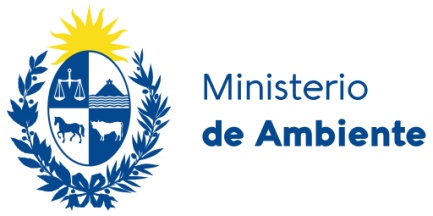 ANEXO 4FORMULARIO DE DECLARACIÓN DE CUENTA BANCARIAMontevideo,…………….de………………de 2021Señores de Corporación Nacional para el DesarrolloPresente.De mi mayor consideración:Mediante la suscripción del presente, la empresa proveedora cuyos datos figuran a continuación, declara que acepta la transferencia bancaria en la cuenta bancaria indicada en el presente, como único medio de pago válido entre las partes.El comprobante de depósito en la cuenta indicada en el presente, constituirá recibo suficiente del pago efectuado por la Corporación Nacional para el Desarrollo. Empresa Proveedora: Nº CI / RUT: Domicilio:E-mail de Contacto:Banco: Sucursal: Titular de la Cuenta: Tipo de Cuenta: Número de Cuenta: Moneda: Sin más saluda a Uds. atentamente,Nombre de la empresa:Firma:………………………………………………..Aclaración:Documento:				